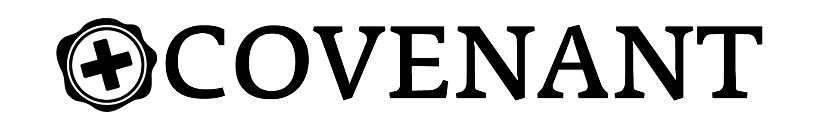 Messages in Marvel			  			                         	                 Week of July 18th“Guardians of the Galaxy”				           			                               Trey McKay(Luke 19:1-10) Jesus entered Jericho and made his way through the town. 2 There was a man there named Zacchaeus. He was the chief tax collector in the region, and he had become very rich. 3 He tried to get a look at Jesus, but he was too short to see over the crowd. 4 So he ran ahead and climbed a sycamore-fig tree beside the road, for Jesus was going to pass that way. 5 When Jesus came by, he looked up at Zacchaeus and called him by name. “Zacchaeus!” he said. “Quick, come down! I must be a guest in your home today.” 6 Zacchaeus quickly climbed down and took Jesus to his house in great excitement and joy. 7 But the people were displeased. “He has gone to be the guest of a notorious sinner,” they grumbled. 8 Meanwhile, Zacchaeus stood before the Lord and said, “I will give half my wealth to the poor, Lord, and if I have cheated people on their taxes, I will give them back four times as much!” 9 Jesus responded, “Salvation has come to this home today, for this man has shown himself to be a true son of Abraham. 10 For the Son of Man came to seek and save those who are lost.”	(Matthew 21:31-32) “Which of the two obeyed his father?” They replied, “The first.” Then Jesus explained his meaning: “I tell you the truth, corrupt tax collectors and prostitutes will get into the Kingdom of God before you do. 32 For John the Baptist came and showed you the right way to live, 
but you didn’t believe him, while tax collectors and prostitutes did. And even when you saw this happening, you refused to believe him and repent of your sins.